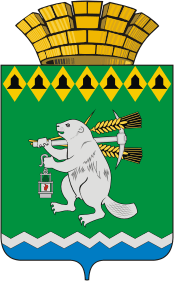 Дума Артемовского городского округаVII созыв                                                   35 заседание  РЕШЕНИЕот 21 декабря 2023 года                                                                    № 372О результатах публичных слушаний по проекту решения Думы Артемовского городского округа «Об утверждении бюджета Артемовского городского округа на 2024 год и плановый период 2025 и 2026 годов»        Рассмотрев решение участников публичных слушаний по вопросу «Обсуждение проекта решения Думы Артемовского городского округа «Об утверждении бюджета Артемовского городского округа на 2024 год и плановый период 2025 и 2026 годов» от 11.12.2023, на основании статьи 10 Положения о порядке организации и проведении публичных слушаний на территории Артемовского городского округа, принятого решением Артемовской Думы от 22.12.2005 № 612,Дума Артемовского городского округа РЕШИЛА:     1. Решение участников публичных слушаний по вопросу «Обсуждение проекта решения Думы Артемовского городского округа «Об утверждении бюджета Артемовского городского округа на 2024 год и плановый период 2025 и 2026 годов» от 11.12.2023, принять к сведению (прилагается).     2. Настоящее решение направить в Администрацию Артемовского городского округа.     3. Настоящее   решение   опубликовать   в   газете «Артемовский рабочий» и разместить на официальном сайте Думы Артемовского городского округа в информационно-коммуникационной сети «Интернет».     4. Контроль    исполнения    настоящего    решения    возложить    на постоянную      комиссию      по     экономическим вопросам, бюджету и налогам (Петрова Т.В.).Председатель Думы Артемовского городского округа					     В.С.Арсенов